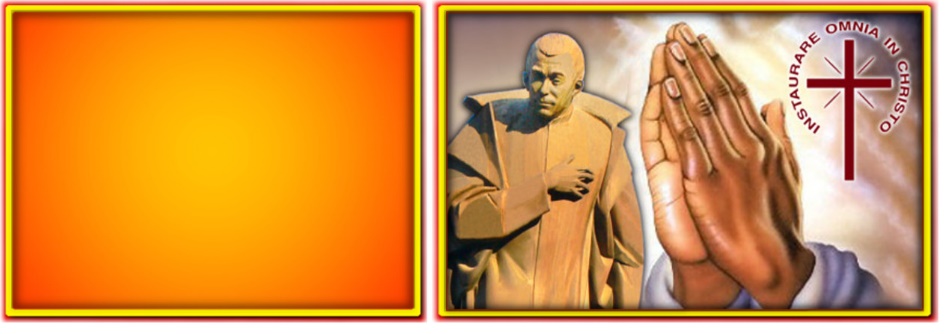 ITALIANOPer l’intercessione di san Luigi Orione, in questi tempi di prova, possiamo essere con le nostre azioni di carità, segni di speranza per l’umanità sofferente e in difficoltà.ESPAÑOLPor intercesión de San Luis Orione,  en estos tiempos de prueba,  podamos ser con nuestras obras de caridad, signos de esperanza para la humanidad sufriente y en dificultad.FRANÇAISPar l'intercession de Saint Louis Orione, que nous puissions, en ces temps d'épreuves, être par nos actions de charité, des signes d'espérance pour l'humanité souffrante et en difficulté.POLSKIMódlmy się, abyśmy w ten czas próby przez wstawiennictwo św. Alojzego Orione mogliśmy być znakiem nadziei dla cierpiącej ludzkości poprzez nasze uczyni miłosiernej miłości.PORTUGUÊSPela intercessão de São Luís Orione, possamos ser, neste tempo de prova, através das nossas ações de caridade, sinais de esperança para a humanidade sofredora e em dificuldade.ENGLISHThrough the intercession of Saint Louis Orione, in this challenging time, may we with our charity signs of hope for the brothers and sisters suffering and proved.27/02-7/03 in Cile: Visita fraterna di Pe. Tarcisio VIEIRA e di P. Laureano DE LA RED.27/02/-7/03 in Kenya: Visita fraterna di Don Oreste FERRARI e di P. Fernando FORNEROD.01 a in video conferenza (BRS): Incontro della Coordinazione territoriale del M.L.O. 01 a in video conferenza (ITA): Formazione per i vicari parrocchiali e gli animatori degli oratori su “Gli Indicatori carismatici degli oratori”.02-05 Selargius (ITA): Visita canonica generale.07 a Itapoã-DF (BRN): Ordinazione diaconale del Ch. Rogelino OLIVEIRA QUIRINO.08-09 a Roma-Curia Generale: Riunione del Consiglio Generale.09-10 in video conferenza (ARG): Incontro per video conferenza con i Superiori locali della Provincia.10-11 a Anatihazo (MAD): Ritiro spirituale e incontro di condivisione di tutti i confratelli della Delegazione.10-12 a Lomé-Togo (NDA): Ritiro e Formazione permanente di tutti i confratelli del Togo. 12 Ricordo della nascita al cielo del nostro Santo Fondatore.11 a Belo Horizonte-MG (BRN): Incontro del Consiglio dell’ITEDO. 12 a Belo Horizonte-MG (BRN): Rinnovo dei voti del Sac. George GOMES AMARANTE.13-14 a Warszwa-Anin (POL): Incontro formativo dei Chierici, postulanti e dei lori familiari.14 Giornata Missionaria Orionina.14 a Warszawa-Anin (POL): Istituzione del Ministero dell’Accolitato.17-19 a Kalisz (POL): Incontro formativo dei Religiosi Fratelli.20 a Roma: Santa Messa all’altare di San Giuseppe, nella Basilica Vaticana.23 in video conferenza (BRS): Incontro del Segretariato Economia e Opere.23 in video conferenza (BRS): Incontro del Segretariato Educazione e Cultura.23 in video conferenza (BRS): Incontro delle Coordinazioni locali del M.L.O. e dei rappresentanti religiosi.25 a Curitiba-PR (BRS): Festa della Provincia.27 a Cotia-SP (BRS): Assemblea del M.L.O.29 in tutta la Provincia (NDA): Inizio della Visita canonica generale nella Provincia “Notre Dame d’Afrique”Religiosi: Fr. Roberto VERA, Uruguay (+21/02/2021) Sac. Primo COLETTA, Italia (+23/02/2021)Religiose: Suor Maria Danuta, Polonia (+16/02/2021)Parenti (di cui la comunicazione è arrivata in Curia): Sig.ra Maria do Carmo MATOS DOS SANTOS (+02/02/2021), Mamma del Sac. Valmir ANDRADE DOS SANTOS (Brasile Nord) Sig.ra Marguerite Pima AKATO KOSSIWA (+03/02/2021), Mamma del Sac. Jules Etale Afale ATABRÉ (Togo) Sig. Antoine PALÉ (+13/02/2021), Papà del Sac. Marcel PALÉ (Costa d’Avorio) Sig.ra Bice BIGOZZO (+23/02/2021), Mamma del Sac. Loris GIACOMELLI (Italia)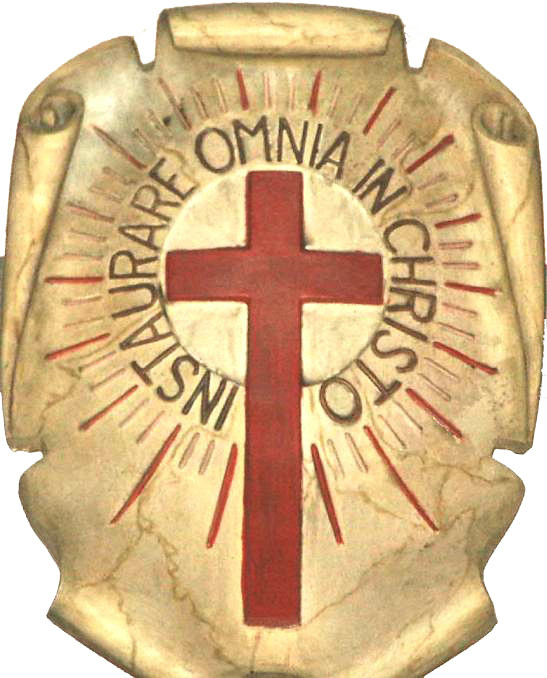 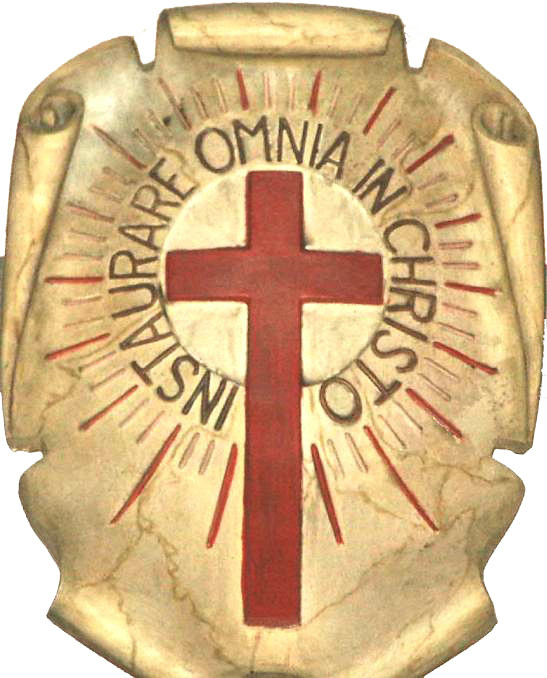 